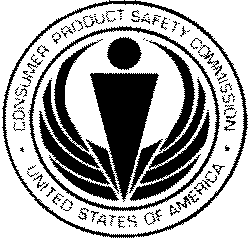 U.S.  CONSUMER PRODUCT SAFETY COMMISSION5 Research Place, Rockville MD 20850July X, 2020TRANSMITTED VIA EMAILKen KutskaASTM International100 Barr Harbor Dr.West Conshohocken, PA 19428-2959Re: ASTM Ballot F15 (20-06), Item 12, Ballot Item for Banister Rails/Gliders; F1487-17 Standard Consumer Safety Performance Specification for Playground Equipment for Public UseDear Mr. Kutska:As the Voluntary Standards Coordinator at CPSC, I am writing to discuss my concern regarding ballot Item 12 from ASTM F15 (20-06) ballot. This ballot was issued on June 1, 2020 and closes on July 13, 2020. When reviewing the ballot, item 12 appears to contain a minor revision to section 6.12 “Banister Rails/Gliders” from F1487 Standard Consumer Safety Performance Specification for Playground Equipment for Public Use. Yet, the current version of the standard, ASTM F1487-17, does not contain a section 6.12 nor any section on banister rails/gliders and therefore, I am questioning why ASTM is issuing a ballot item to revise it. A previous ballot, F15 (20-03), issued on March 30, 2020, contained an item which, if approved, would add new definitions and many requirements for banister rails/glider products, a new product category to the standard. There were several negative votes on the March 30th ballot item and while many were either withdrawn or found to be non-persuasive during the last F15.29 subcommittee meeting, those non-persuasive negative votes have not, as of yet, been resolved. The current ballot, F15 (20-06), contains five items to resolve the non-persuasive negative votes and, as mentioned previously, also contains a revision to section 6.12, which doesn’t yet exist because it hasn’t been approved by ASTM. Until the current ballot closes, and the negatives from the previous ballot are all resolved and approved by ASTM’s Committee on Standards, the negatives remain unresolved and therefore the original ballot item has not been approved. I have been informed that simultaneously balloting these ballots items, while highly unusual, is not prohibited under ASTM procedures. Although technically it is allowed, one can see how it can cause confusion to the members of F15 who may not fully appreciate what they are voting on. Therefore, CPSC staff is requesting that ballot item 12 be withdrawn until the language being revised is in an approved and published standard.  CPSC staff is also concerned about the technical merits of the ballot item itself, and those concerns are addressed in a separate letter from Kevin Lee, CPSC’s expert on playground systems. Sincerely,Patricia EdwardsVoluntary Standards CoordinatorCC: 	Kevin Lee, Mechanical Engineer, CPSC	Molly Lynyak, ASTM International